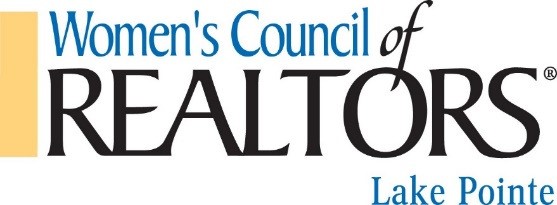 2017 Women’s Council Lake Pointe Check Request Form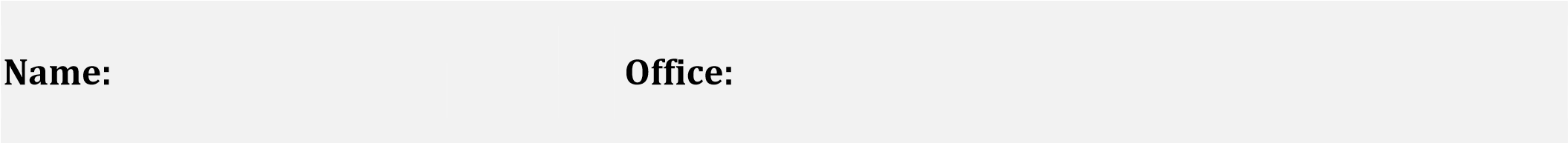  !!	"	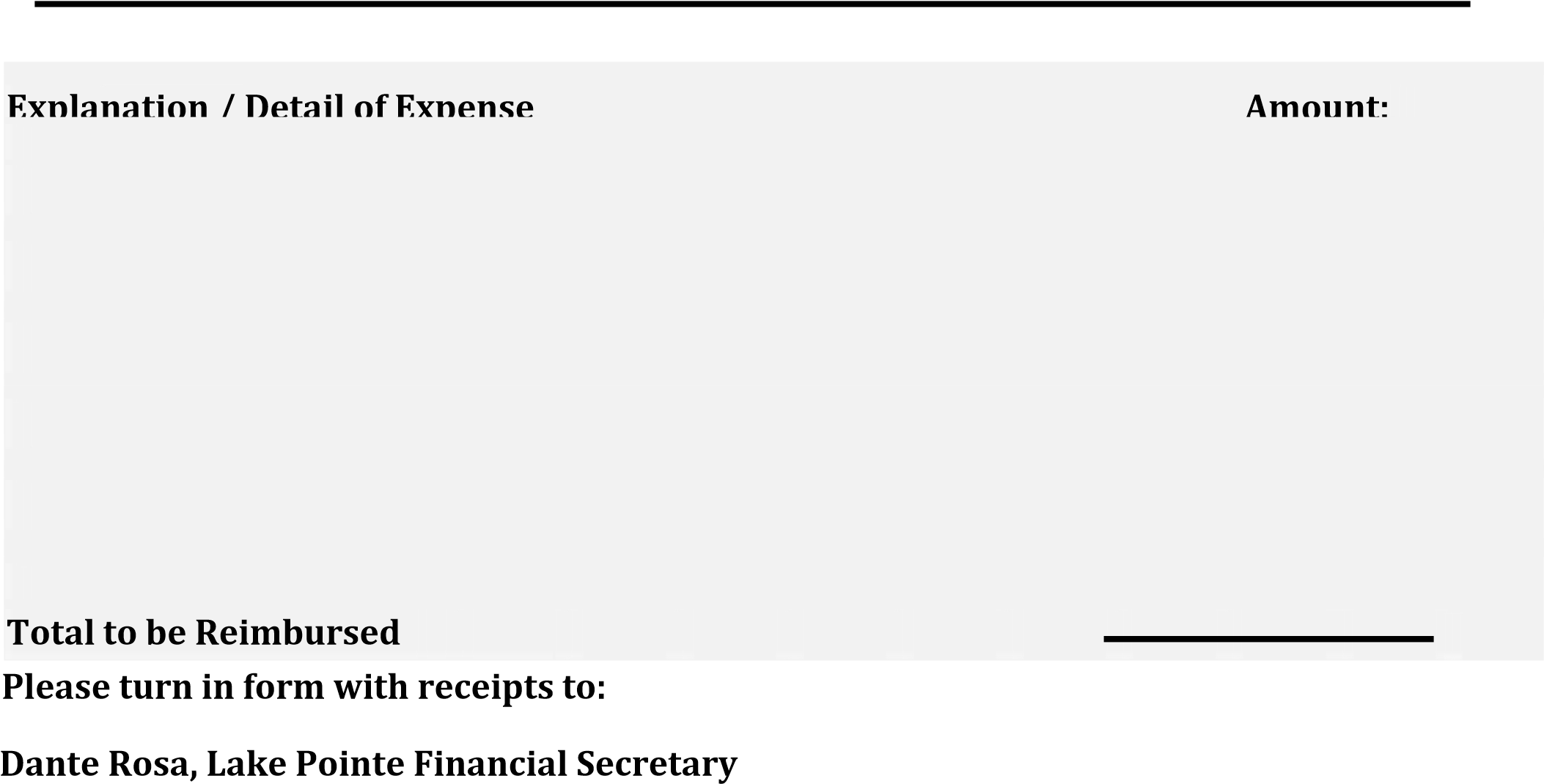 46735 MIDDLE BROOK DR    MACOMB, MI 48044-5720			'